Họ và tên:………………………………………………………………… Lớp: 7…PBT SỐ 3 – ĐỊA 7 -  ÔN TẬP KHU VỰC BẮC MĨBT 1: Hoàn thành sơ đồ tư duy theo gợi ý sau để thấy rõ đặc điểm tự nhiên, kinh tế xã hội khu vực Bắc Mĩ.( Đây chỉ là gợi ý, HS cần điền thêm các nhánh nhỏ, bổ sung các nhánh còn thiếu để hoàn thành sơ đồ)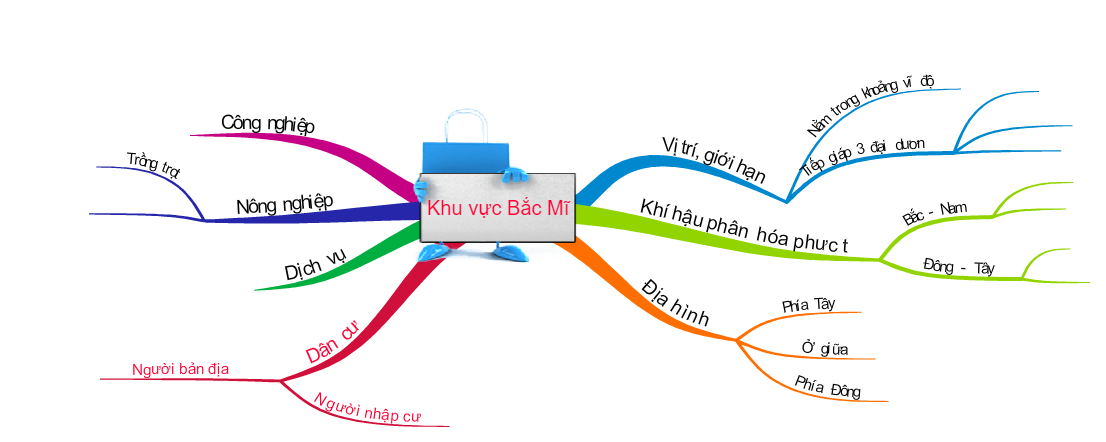 